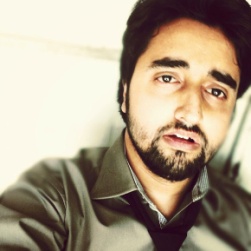 HASSAN Hassan.299219@2freemail.com OBJECTIVES:Looking for a position as an IT systems network engineer to effectively implement the installation, configuration and maintenance of IT networksso that I may grow professionally, while earning a good reputation amongst my peers. I am seeking a position that will utilize my skills and expertise while offering the chance for advancement.WORK EXPERIENCE:1.SJS International LLC Company – Dubai / Pakistan:NETWORK & SYSTEM ENGINEER          August 2014 – Present Responsible for the installation, support and management of network technologies.Duties:Deployment of Cisco 4500, 3700 & 3500switches. Administer and troubleshoot network, running multi area OSPF and BGPManagement of Active Directory in Windows server 2008/2012Management of 5 DVR,s online and offline Management of ISA Server 2006&Microsoft Forefront Threat Management Gateway 2010Management of Oracle Servers 11g and ERP Software Installation and TroubleshootingProvide Strong Technical and Customer Support to clientSupporting the IP network infrastructure.Configuring LAN, WAN, Wireless and edge security equipment.Identifying, diagnosing, and resolving network problems.2.     Web Content ManageratShopHive.Com  – July 2010 – July 2014:Responsibilities:
Managed Content Management System(CMS) of Over 15000 Products, Checking and Updating The Stock on daily basis.Designed content for website, evaluated content and edited it as required.Meeting with editing, marketing and design teams to plan and develop site content, style and appearance & Checking Technical Specs.Performed troubleshoot on content and performed tests on same.Creating/Editing  Backend AttributesCarrying out quality assurance checks on content.Expert Level Management of Magento CMS Scheduled timeline and maintained status reports for completion of content.TECHNICAL SKILLS:Cisco PlatformsRouters(2811,3825,2845,7206 XVR,7609) Switches(3750,4500,6500)Active Directory Domain controller LAN, WAN, WLAN infrastructuresERP Database Installation and TroubleshootingRouting Protocols (OSPF,RIP,IGRP, EIGRP,BGP,)Other Protocols (STP,RSTP,MSTP, MPLS,HSRP,VRRP,GLBP)TCP/IP, DNS, DHCP, HTTP,MLS, NMS, SNMP, VoIP, IVR, NAT, SAN, SEO, TFTPL2 Firewall, L3 Firewall, P-Security, DHCP Snooping, Private-VlansF-Channel, FCoE, FCoIP, VirtualizationIPv4, IPv6, Tunneling, Sub-netting, Frame-relay,Troubleshooting, Debugging, Filtering,.Scripting On Cisco Routers, VoIP QoSNet Flow, Net Brain, Solarwinds, Cisco WorksQUALIFICATION:Masters of Information Technology (MIT) 2012 - 2014FromVirtual University of PakistanBachelor in Arts (B.A) (Economics) – 2010 to 2012From University of the Punjab  Intermediate of Commerce (I.Com) – 2006 to 2008From Lahore BoardOFFICIAL TRAINING CERTIFICATES:CCIE (DC)Certified Training from Corvit InstituteCCNPCertified Route Training from Corvit InstituteCCNP CertifiedSwitchTraining from Corvit InstituteCCNP TroubleshootCertified Training from CorvitInstitueCCNA Certified Training from Corvit InstituteRHCE Certified Training from Corvit InstituteMCSE Certified Training from Corvit InstituteRECENT AWARDS:Ranked in Top Ten Students ofCorvit InstituteREFERENCE:References will be furnished on request.